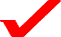 1. Hz. Muhammed (s.a.v.) : “… Evlenirim, uyurum, uyanık kalırım, oruç tuttuğum gibi (Ramazan ayı dışında) tutmadığım da olur.” (Buhârî, Nikâh, 1.)Hz. Muhammed’in (s.a.v.) bu açıklaması neye örnek gösterilebilir?A) Kul olmasınaB) Kur’an’ı açıklamasınaC) Uyarıcı ve müjdeleyici olmasınaD) Allah’ın (c.c.) elçisi olmasına2. “Andolsun size, içinizden sıkıntıya düşmeniz O’nun gücüne giden, size pek düşkün müminlere pek şefkatli ve esirgeyici olan bir elçi gelmiştir.” (Tevbe suresi, 128. ayet.)Bu ayetle Hz. Muhammed’in (s.a.v.) hangi yönü vurgulanmıştır?A) İnsanlığa bir rahmet olması     B) İnsanlık için bir uyarıcı olmasıC) Akıllı ve zeki oluşu                     D) İşinde-sözünde güvenilir oluşu3. “Muhammed ancak bir peygamberdir. Ondan önce de nice Peygamberler gelip geçmiştir. Şimdi O, ölür veya öldürülürse eski halinize geri mi döneceksiniz.“ (Âl-i İmrân suresi, 144. ayet.)Yukarıdaki ayette verilmek istenen temel mesaj aşağıdakilerden hangisidir?A) Hz. Peygamberin tebliğ görevi vardır.B) Hz. Peygamber meleklerden üstündür.C) Hz. Peygamberin getirdiği mesajlar evrenseldir.D) Hz. Peygamberin diğer insanlardan hiçbir farkı yoktur.4. Hz. Peygamberin özelliklerinden hangisi yanlış verilmiştir?A) İnsanlara hep doğruyu söylemiştir.B) Kendisini diğer insanlardan üstün görmemiştir.C) İnanmayanları önemsememiştir.D) İnsanlara rahmet olarak gönderilmiştir.5. Aşağıdakilerden hangisi Hz. Muhammed’in (s.a.v.) insanlar içinden seçilmesinin bir sonucu değildir?A) İnsanlara olağanüstü nitelikte olaylar göstermeleri.B) İnsanlara dini uygulamalı olarak göstermeleri.C) Toplumsal sorunlara çözüm getirebilmeleri.D) İnsanlara davranışlarıyla örnek olabilmeleri6. “Ben .........................................için gönderildim. ”(İmam Malik, Hüsnü’l-Hulk, 8.)Yukarıdaki hadisi tamamlayan doğru seçenek aşağıdakilerden hangisidir?A) İbadeti öğretmekB) Savaşlarda komutanlık etmekC) Tevhid inancını yaymakD) Güzel ahlakı tamamlamak7. “ … O Muhammed Allah’ın resulü ve nebilerin sonuncusudur. Allah her şeyi hakkıyla bilendir.” (Ahzâb suresi, 40. ayet.)Yukarıda meali verilen ayetten hangi sonuç çıkarılamaz?A) Hz. Muhammed (s.a.v.) son peygamberdir.B) Allah (c.c.) her şeyi bilmektedir.C) Artık peygamber gelmeyecektir.D) Kur’an Hz. Muhammed’e (s.a.v.) indirilmiştir.8. Aşağıdakilerden hangisi Hz. Muhammed’in (s.a.v.) insani yönüne örnektir?A) Kur’an’ı açıklamasıB) Dine davet etmesiC) Dinin emirlerini açıklamasıD) Ev işlerinde eşine yardımcı olması9. Peygamberler de insandır. Ancak elbette peygamber olmaları nedeniyle diğer insanlardan farklı yönleri de bulunmaktadır. Peygamberimizin de diğer insanlardan bazı konularda farkları bulunmaktadır. Bu farklılıklardan biri…Bu metin aşağıdakilerden hangisi ile devam etmelidir?A) çarşılarda gezmesidir.B) yorulunca dinlenmesidir.C) ihtiyarlayınca hareketlerinin yavaşlamasıdır.D) insanlığa rahmet olmasıdır.10. Kafirun suresinde “Sizin dininiz size, benim dinim bana.” ayeti ile aşağıdaki ilkelerden hangisine dikkat çekilmektedir?A) İnanan insanlar arasında din farklılığı olmamalıdır.B) Kimin gücü çoksa onun inancına saygı duyulmalıdır.C) Dinler arasında belirli bazı farklılıklar bulunur.D) Herkes istediği inanca sahip olabilir. AAAA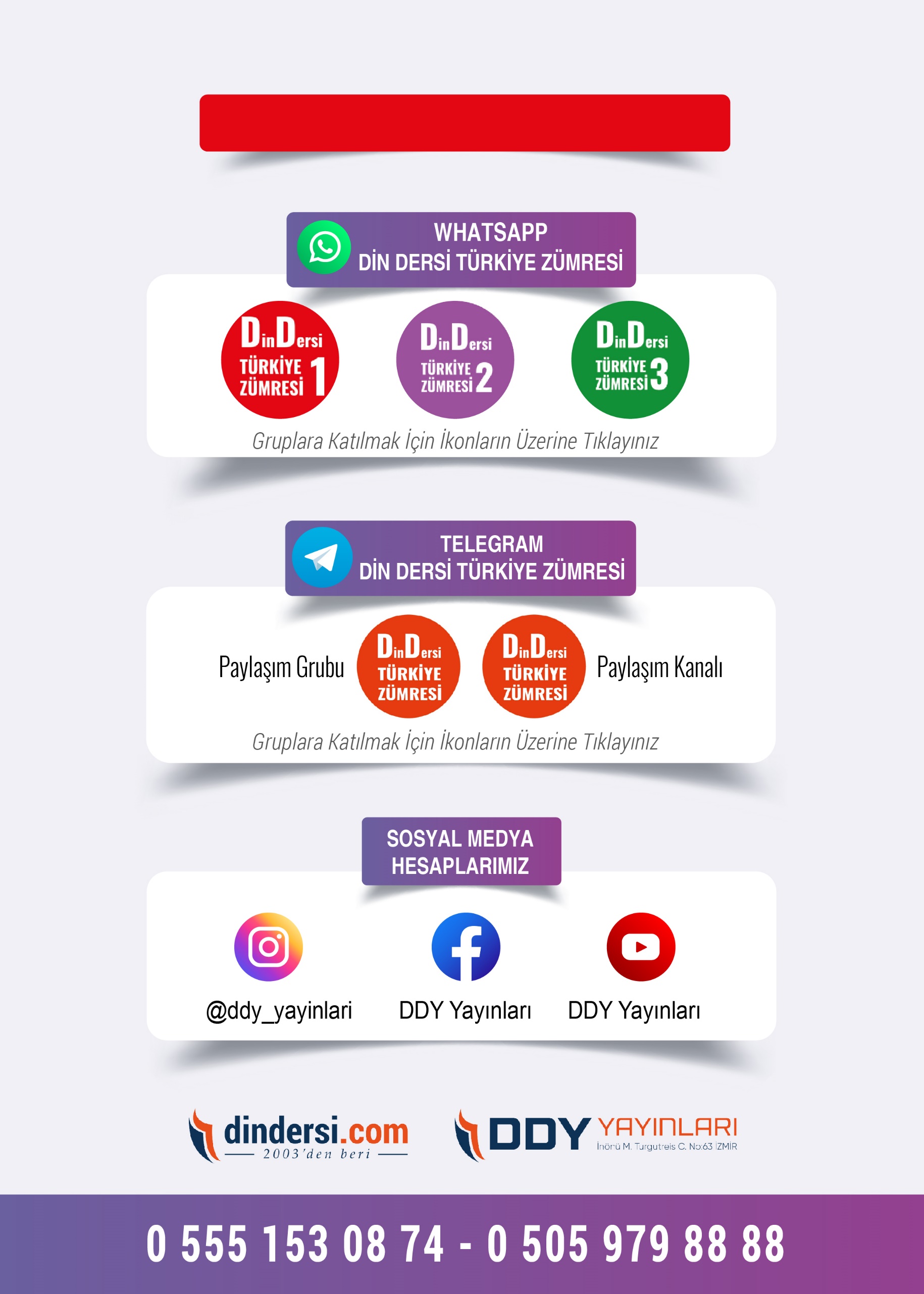 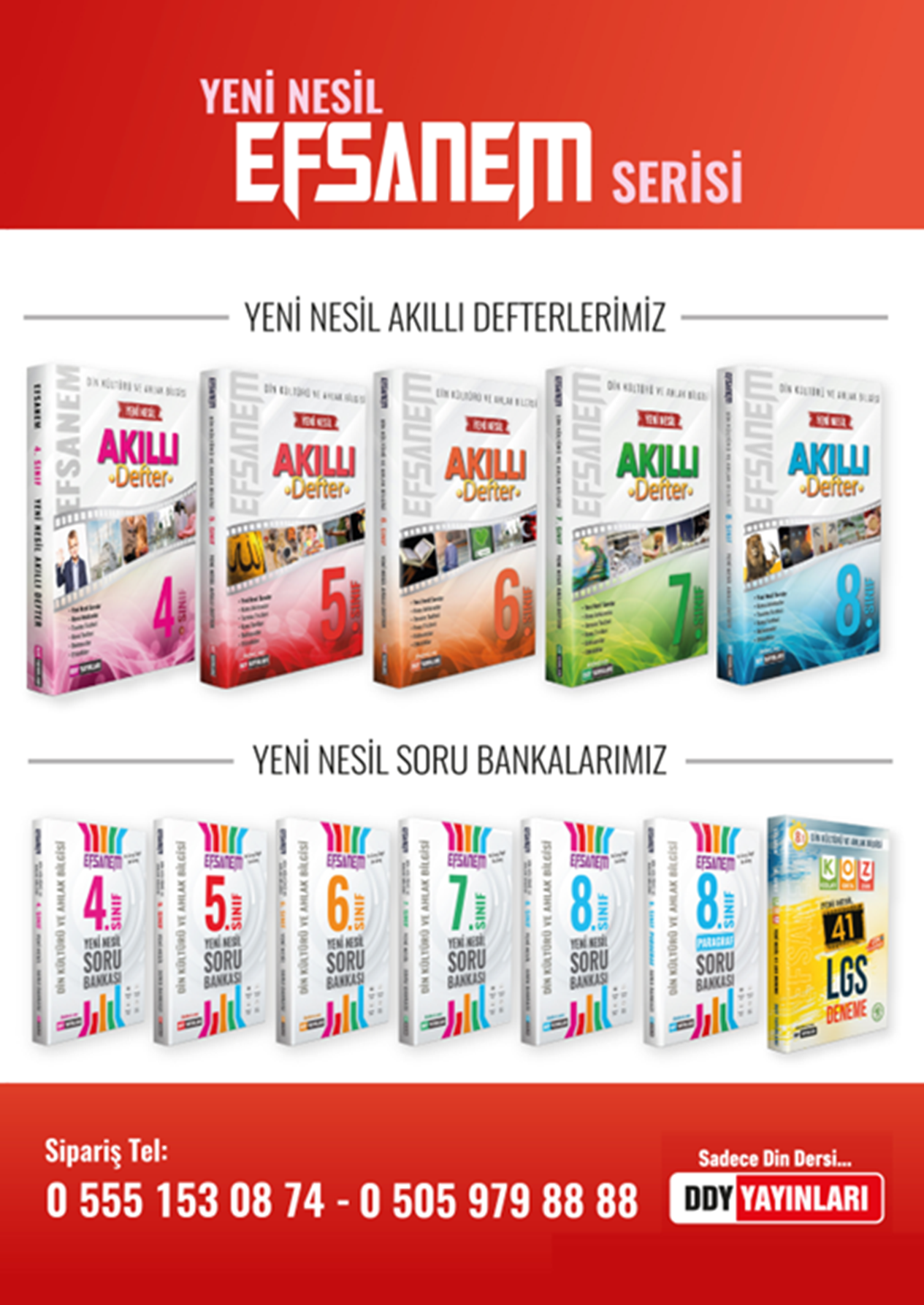 Adı:…………………. OrtaokuluSoyadı:………………. Eğitim Öğretim YılıTarih: ……/……/ 20..Sınıfı:DİN KÜLTÜRÜ VE AHLAK BİLGİSİAldığı NotNo:7. Sınıf 2.Dönem 1. Yazılı / Sınav Soruları